МБОУ «Горбатовская ООШ» Боковского районаИнформация о проведении  классного часа на тему: «Права и обязанности школьников».25 января в нашей школе был проведен классный час.  Целью данного мероприятия было: дать понятие о правах, обязанностях и ответственности обучающихся. Задачи мероприятия:  познакомить детей с основными правами ребёнка;  закрепить представление о «Декларации прав человека», «Конвенции о правах ребенка»;  научить детей применять права и обязанности в повседневной жизни;  формировать уважительное отношение друг к другу.       Во время классного часа  были рассмотрены права детей, записанные в Конвенции о правах ребёнка и законодательных актах Российской Федерации и во Всеобщей декларации прав человека. Обсуждали жизненные ситуации, в которые попадают знакомые ребятам сказочные и литературные герои, чьи права оказались нарушенными с точки зрения международного права. Учащиеся учились  на примерах не только как действовать в той или иной ситуации, например, если тебя задержала  полиция, но, самое главное, как их избежать, живя в ладу с законом.     Занятие показало ученикам, что человек, владеющий юридической информацией и хорошо знакомый с типичными моделями поведения в экстремальных ситуациях, имеет гораздо меньший шанс нарушить закон, понести ответственность, а главное, сможет защитить себя и своих близких.  Учащиеся пришли к выводу, что любой человек должен научиться быть уверенным в себе, находя выход из трудного положения, и задача учителя направить и подсказать подросткам правильные пути решения запутанных ситуаций.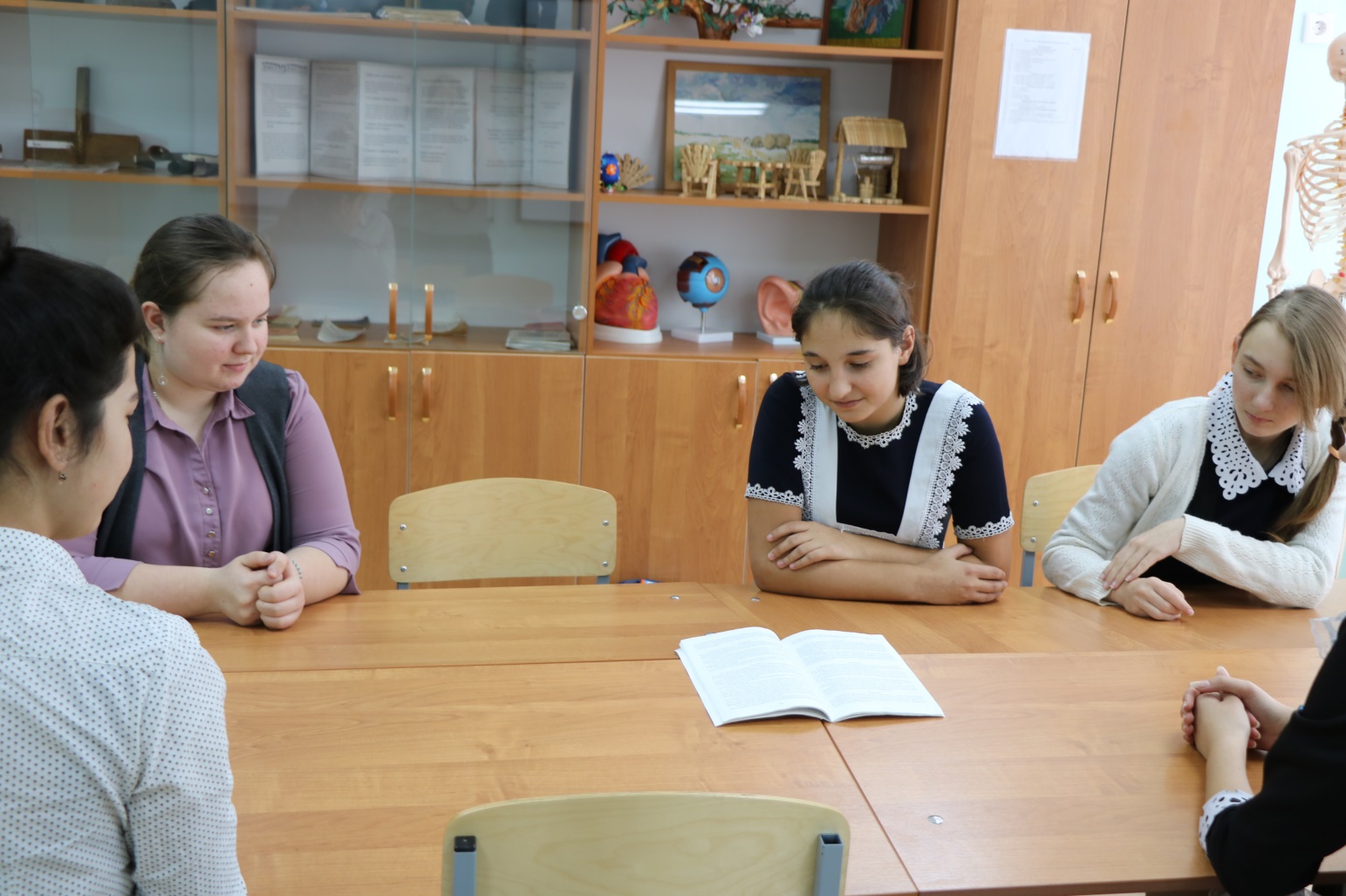 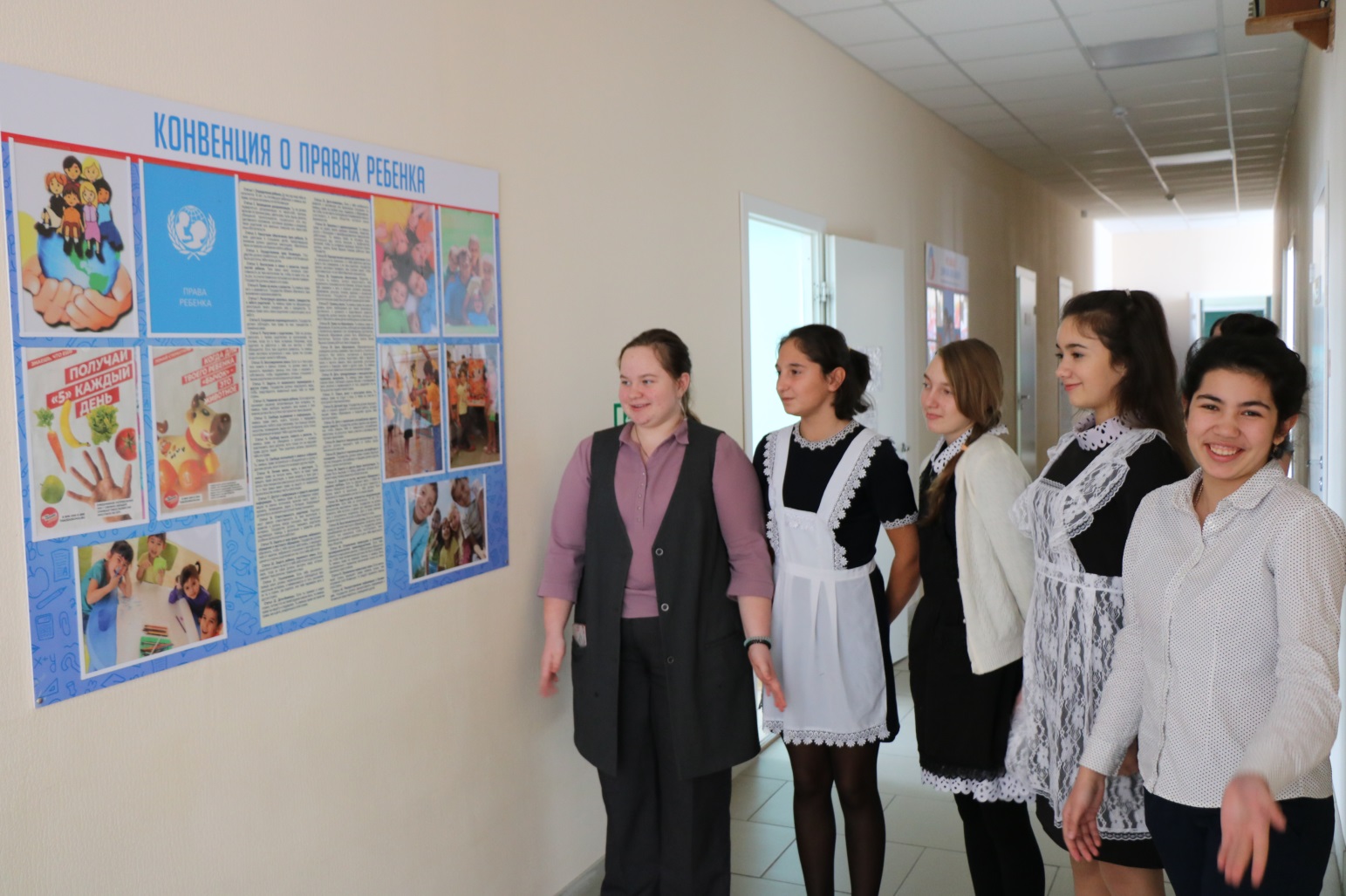 